When is a stool test warranted?Information gained from a stool test: are you missing important bacteria, is there bad bacteria, yeasts, parasites, worms, flukes, protozoans and what are they resistant to for treatment, are your digestive enzymes present in the appropriate amounts, are you making short chain fatty acids in the appropriate quantities, are there inflammatory markers in the intestines, what is the state of your IgA immune system overall, is there occult or fresh blood present, and what it he pH level of the intestines. 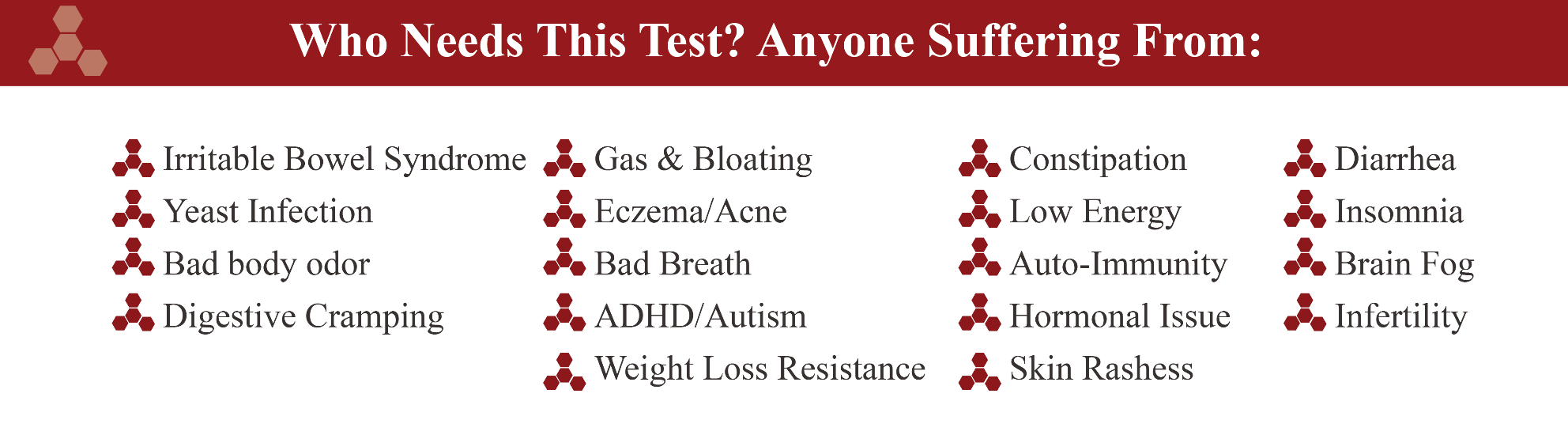 